New applications for projects that have been approved by another HREC will be considered for expedited approval (if eligible) in accordance with the ‘National Statement on Ethical Conduct in Human Research 2007’ – Chapter 5.3 – Minimising Duplication of Ethical Review’.Please view the Prior approvals webpage to determine your eligibility for Acknowledgement of Prior HREC Approval.If eligible, please complete the following details and submit this form along with supporting documentation to the Research Ethics, Governance & Integrity (REGI) Unit via email by sending to regi@barwonhealth.org.au.All prior approval applications receive research governance review in addition to HREC review. Eligible applications involving multi-site research and/or greater than low risk research may require submission of additional research governance documents (i.e. SSA, research agreement, etc.). Please seek advice from the REGI Unit’s Research Governance Officer, Ms Lisa Fry.Barwon Health Project DetailsHREC DetailsBarwon Health Co-Investigator Details (repeat as required)Research SummaryPlease provide a brief summary of the research. This should include the research ‘aims’.Barwon Health Participation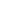 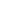 Briefly explain the involvement of Barwon Health (e.g. recruitment only, research project to be undertaken at this site, etc.)Application DocumentsAuthorisationsTo avoid a conflict of interest, it is important to maintain an appropriate separation of roles when the authorisation is gained therefore, the same individual cannot co-sign in their different organisational capacities. It is preferred that the appropriate Head of Department (HoD) authorises the research. The Executive Officer’s (EO) authorisation is only required at the discretion of the HoD. In the absence of a HoD, the EO can provide authorisation, and EO’s signature replaces the need for the HoD authorisation in such instances.  Applications involving multisite research (especially < than low risk research) may also require research governance authorisation (eg an SSA, or letter of support from relevant sites). Please seek advice from the REGI Research Governance Officer, Ms Lisa Fry. Declaration by Principal Researcher As principal researcher, I recognise that a research activity that is exempted from ethics committee review must comply with the National Statement on Ethical Conduct in Human Research and The Australia Code for Responsible Conduct of Research. I confirm that to the best of my knowledge, and based on the answers I have provided in this form, this project qualifies for exemption from ethics committee review.Name: Signature: Date: Declaration by Head of Department  I certify that I have read this application and the protocol for the above named project and;This research can be conducted under the auspices of Barwon Health utilising the resources outlined in the protocolAND/OR - (Executive Officer’s approval is at the discretion of Head of Department)	This application must be approved by the executive director of my department.  Name: Designation: Signature: Date: Declaration by Executive (if applicable)   I certify thatI have read this application and the protocol for the above named projectThis research project can be conducted under the auspices of Barwon Health with the resources outlined in the protocol. Name: Designation: Signature:Date: Barwon Health Reference NumberPrincipal InvestigatorContact NameContact email addressContact phone numberHREC Reference NumberProject TitleName of HREC/s that have provided review/approvalEmail address of HREC who provided initial approvalContact phone number of HREC who provided  initial approvalDate of initial HREC approvalPeriod of Approval (from/to)Conditions of approval (if any)Name (title/given name/surname)QualificationsContact PhoneEmailCompulsory DocumentsVersion/DateHREC Approval Certificate/s Application Form/s (e.g. NEAF/SSA)ProtocolCVs of all BH InvestigatorsSupporting Documents (if applicable)Version/DatePICF (Barwon Health letterhead must be used)Investigator Brochure/Product InformationAdvertisements/Questionnaires/Participant Materials, etc.